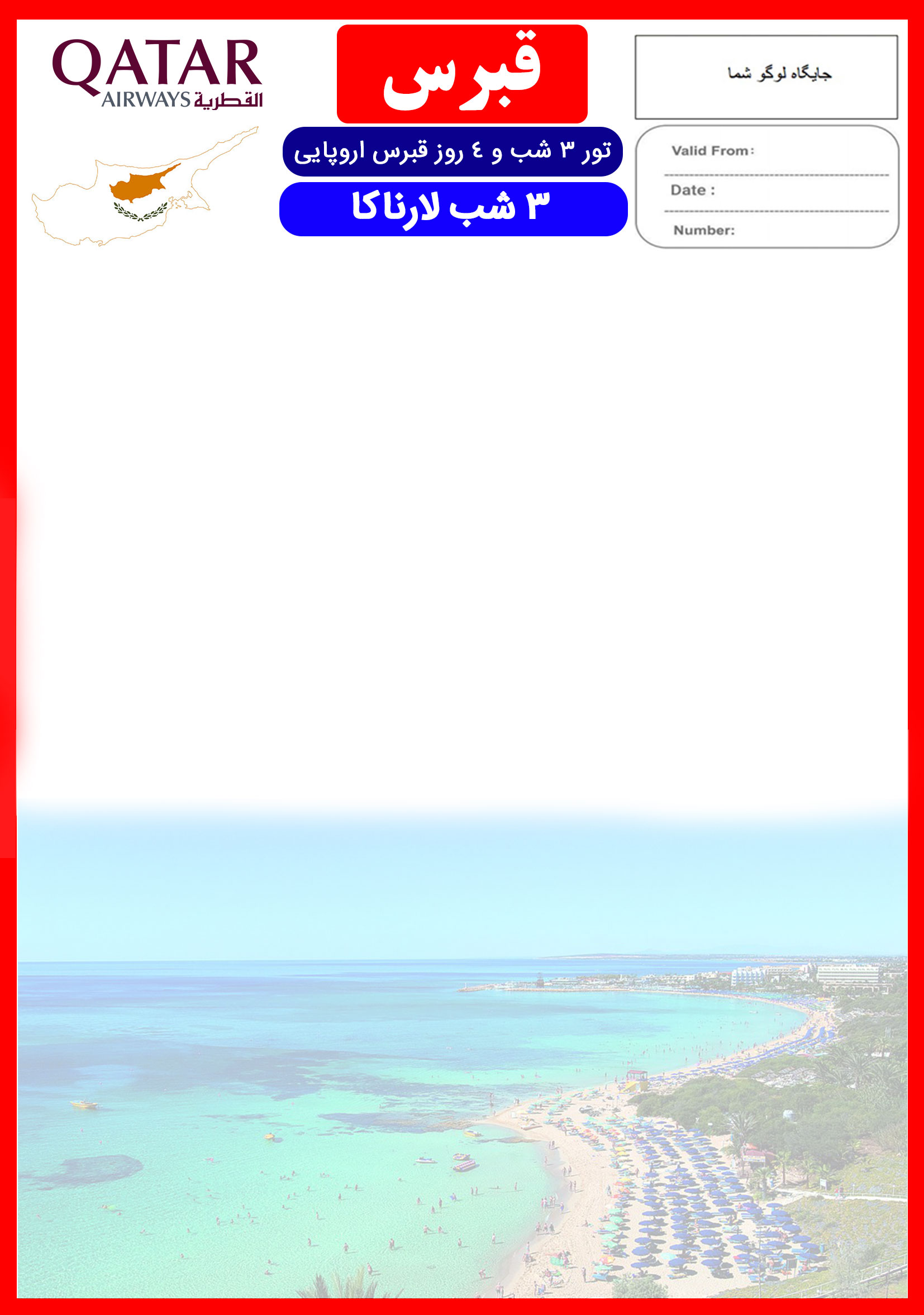 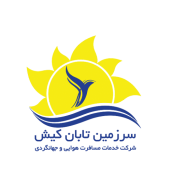 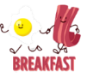 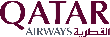 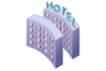 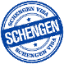 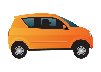 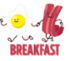 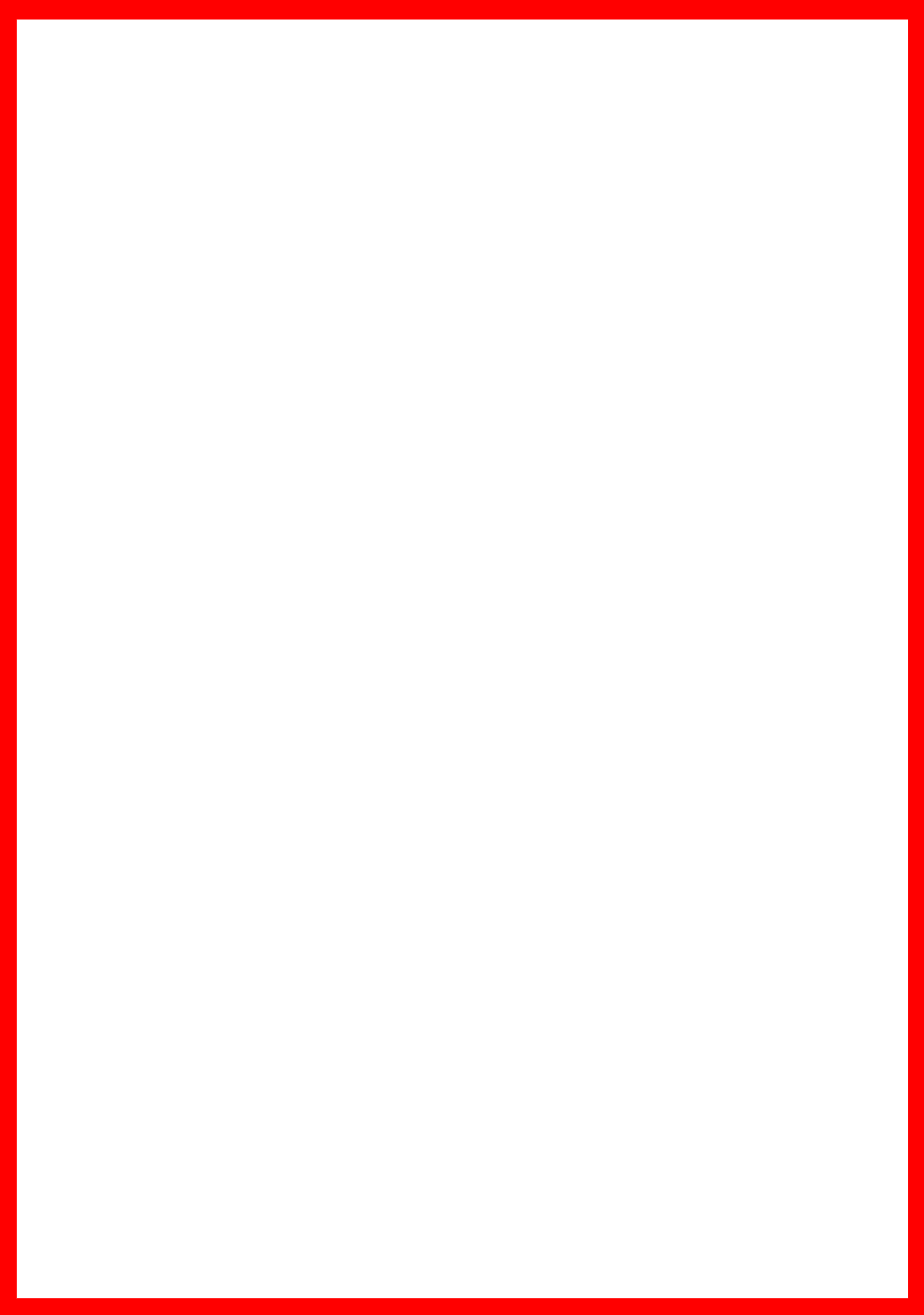 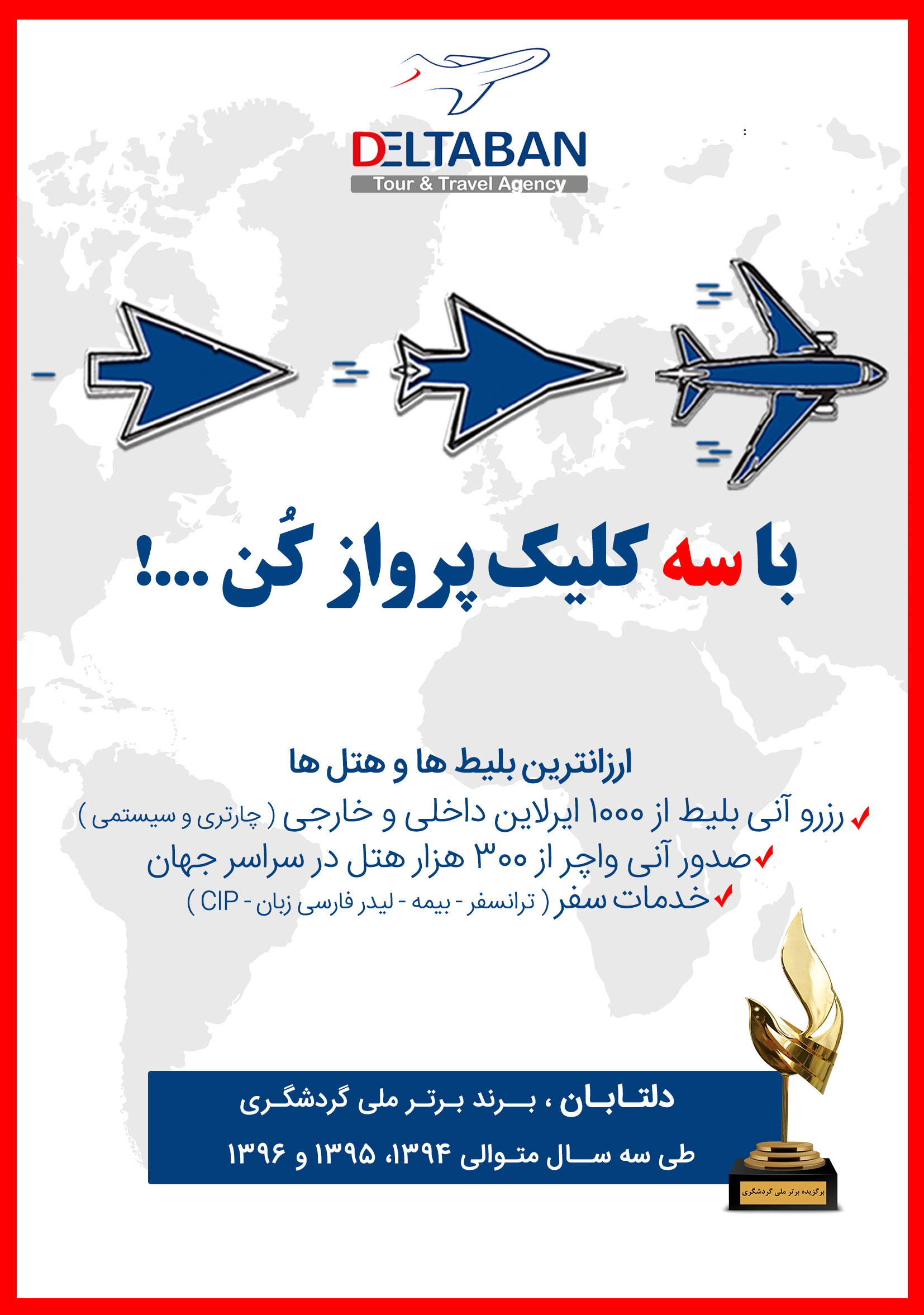 هر شب اضافه / هر نفرکودک هر نفر در اتاق یک تختههر نفر در اتاق دو تختهنوع اتاقدرجه هتلنام هتلDBL 50SGL 85Child 20120 یورو + نرخ پرواز550 یورو + نرخ پرواز350 یورو + نرخ پروازSTD4*Sun Hall HotelDBL 70SGL 100Child 20120 یورو + نرخ پرواز650 یورو + نرخ پرواز450 یورو + نرخ پروازSea View4*Sun Hall HotelDBL 55SGL 90Child 20120 یورو + نرخ پرواز650 یورو + نرخ پرواز350 یورو + نرخ پروازSTD4*Lordos Beach HotelDBL 75SGL 110Child 20120 یورو + نرخ پرواز750 یورو + نرخ پرواز450 یورو + نرخ پروازSea View4*Lordos Beach HotelDBL 100SGL 170Child 30140 یورو + نرخ پرواز750 یورو + نرخ پرواز550 یورو + نرخ پروازSTD5*Radisson Blu HotelDBL 120SGL 200Child 30140 یورو + نرخ پرواز850 یورو + نرخ پرواز650 یورو + نرخ پروازSea View5*Radisson Blu Hotel